APPLICATION TO THE POST OF ………………………………………………………………………APPLICATION TO THE POST OF ………………………………………………………………………APPLICATION TO THE POST OF ………………………………………………………………………APPLICATION TO THE POST OF ………………………………………………………………………APPLICATION TO THE POST OF ………………………………………………………………………APPLICATION TO THE POST OF ………………………………………………………………………APPLICATION TO THE POST OF ………………………………………………………………………APPLICATION TO THE POST OF ………………………………………………………………………NameNameDate of birthDate of birthAge as on Age as on Sl no.QualificationYear of passingYear of passingGradeUniversityUniversityUniversityExperienceExperienceExperienceExperienceExperienceExperienceExperienceExperienceName of organizationName of organizationName of organizationFromFromFromToTotal yearsSignature of the candidateSignature of the candidateSignature of the candidateNote: All the details furnished above should be submitted along with the self-attested copies of certificates/ documentsNote: All the details furnished above should be submitted along with the self-attested copies of certificates/ documentsNote: All the details furnished above should be submitted along with the self-attested copies of certificates/ documentsNote: All the details furnished above should be submitted along with the self-attested copies of certificates/ documentsNote: All the details furnished above should be submitted along with the self-attested copies of certificates/ documentsNote: All the details furnished above should be submitted along with the self-attested copies of certificates/ documentsNote: All the details furnished above should be submitted along with the self-attested copies of certificates/ documentsNote: All the details furnished above should be submitted along with the self-attested copies of certificates/ documents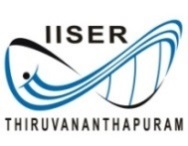 